Week 2 - AssignmentFinal Project Annotated BibliographySubmit an annotated bibliography of your project proposal. Refer to Practical research: Planning and design for how to organize a research proposal. If you are in need of assistance on how to write an annotated bibliography, please refer to your APA manual. Include 7-8 scholarly references that you have selected to support your topic.This assignment is related to my assignment 1 so please refer to wk 1 assignment that you submitted to me. I have attached the paper as wellResourcesRequired TextLeedy, P.D. & Ormrod, J.E. (2016). Practical research: Planning and design (11th ed.). Retrieved from https://redshelf.comChapter 5: Writing the Research ProposalChapter 9: Qualitative Research MethodsNetting, F.E., O’Conner, M.K., & Fauri, D.P. (2008). Comparative approaches to program planning (1st ed.). Retrieved from https://redshelf.comChapter 3: Rational Planning and Prescriptive ApproachesRequired ReferencesHealth Resources and Services Administration. (n.d.). Culture, Language and Health Literacy (Links to an external site.). Retrieved from https://www.hrsa.gov/about/organization/bureaus/ohe/health-literacy/culture-language-and-health-literacyHenderson, S.J., & Rosetti, C.W. (2013). Lived Experiences of Adolescents with Learning Disabilities. The Qualitative Report, 18, 1-17. Retrieved from: http://www.nova.edu/ssss/QR/QR18/rosetti47.pdf (Links to an external site.)libncsu. [libncsu]. (2009, July 30). Literature Reviews: An Overview for Graduate Students. [Video file]. Retrieved fromhttps://youtu.be/t2d7y_r65HU (Links to an external site.)This 10-minute video describes characteristics of a literature review for graduate students.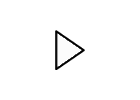 Recommended ReferencesBaxter, P., & Jack, S. (2008). Qualitative Case Study Methodology: Study Design and Implementation for Novice Researchers. The Qualitative Report 13(4), 544-559. Retrieved from http://www.nova.edu/ssss/QR/QR13-4/baxter.pdf (Links to an external site.)Centre for Social Work Research (CSWR). (n.d.). About Us. Retrieved from https://www.uel.ac.uk/schools/cass/research/centre-for-social-work-research (Links to an external site.)   Current research on a variety of social service topics can be found at this website. Many of the publications are available in full-text format as well. This is an excellent resource for Week 2 when completing your literature review.Foundation Center. (n.d.). IssueLab: Collecting, Connecting, and Sharing Knowledge About Critical Social Issues. Retrieved from https://www.issuelab.org/ (Links to an external site.)  This website offers files of numerous topics related to social services, with current statistics and issue briefs included as well. The files provide excellent examples of how to justify a social problem. This website is useful during Weeks 1 and 2 of the course. The examples are useful during completion of the Final Project.Hannes, K., Pieters, G., Goedhuys, J, & Aertgeerts, B. (2010). Exploring Barriers to the Implementation of Evidence-Based Practice in Psychiatry to Inform Health Policy: A Focus Group Based Study. Community Mental Health Journal 46(5), 423-32. Retrieved from ProQuest.Heath, P. (1997). The proposal in qualitative research. Retrieved from http://www.nova.edu/ssss/QR/QR3-1/heath.html (Links to an external site.)Li, J. (2008). Ethical Challenges in Participant Observation: A Reflection on Ethnographic Fieldwork. The Qualitative Report 13(1), 100-115.  Retrieved from http://www.nova.edu/ssss/QR/QR13-1/li.pdf (Links to an external site.)Nova Southeastern University. (n.d.). The Qualitative Report.  Retrieved from http://nsuworks.nova.edu/tqr/ (Links to an external site.)   Qualitative Research articles are provided on this website. These articles are current and provide examples of various types of qualitative methodology. This website illustrates topics discussed during Week 2 of the course.Social Work Policy Institute. (n.d.). Research: Why do We Need Social Work Research? Retrieved from http://www.socialworkpolicy.org/research (Links to an external site.)   This website provides a wealth of resources related to various topics in the human services, including: evidence-based practices, childhood trauma, homelessness, diversity, and alcoholism. This is an excellent resource for the first two weeks of the course as you refine your topic and investigate previous research for your literature review.Week 2 - JournalOptional ActivityAt this point, you have selected your topic and you have started compiling resources for your Final Project. Please post a brief note to your journal this week regarding any questions or concerns about your Final Project. If you have no questions, please post a brief update on progress you've made on your Final Project this week. 120 wordsWeek 1 assignment Research Problem IntroductionSocial services are often a governmental project that aims at improving the lives of the particular targeted community. However, private and non-profit firms join in the good cause by creating effective organizations that promote equality in opportunities and build self-sufficient and strong communities. An example of a social services organization is the Faces and Voices of Recovery that deals with addicts who want to recover. Social services get established after problem identification. Every community has its share of problems, and a social service organization builds better communities. Therefore, people should join in the cause to help establish better communities that may improve people's living states either by financial support, volunteering, or working for the group.Research QuestionSettling on a research question is important as it dictates the method of study analysis, whether its qualitative or quantitative type of analysis. Mattick et al. (2018) put it simply that a research question is a query that the study sets out to answer. An ideal research question aims to prompt more questions that lead the study deeper for comprehension and allows the reader to acquire more insight. The research question should be relevant to the research problem at hand. Researchers or scientists deem the legitimacy of a research problem from the originality and uniqueness of the idea. The researchers should ensure that previous studies have not tackled the problem and have inquired from the relevant, targeted audience of its significance. There are several characteristics that the research problem possesses. For instance, the problem should be timely. The research should tackle an issue that currently affects people. The current needs of the people require current solutions for effectiveness and better justification of the problem. The other characteristic is specificity and clarity. Specification projects the direction that the research will take, and clarity will raise more questions on the study propelling it forward. The last characteristic is that the problem should be researchable. As a researcher, the problem should be solved using the research methods and designs to attain a possible solution.SubpartsTackling a social problem could be complex, depending on the demography of people and the targeted audience. For instance, using the research problem on addiction, one may decide to simplify it. The subparts that one would use are identifying the most abused drug, which in this case, is alcohol. Depending on the location of the area the researcher, the drug may vary to maybe cocaine or opioids. Identifying the drug narrows down the research and focuses on one group of addicts. The next subpart would be the causes of addiction, whereby the researcher might conclude the lack of employment, peer pressure, or stress as a coping mechanism. The following step would be to narrow it down to the factors that lead to addiction. For example, the availability of the drug in stores and stable finances would fund alcohol purchases. The last factor is the identification of an addict. It is possible that some people take high levels of alcohol but cannot qualify to be addicts. Addicts depend on alcohol for sanity and are normal. During the research, there will be a procedure to follow to identify a potential addict and already hooked.DeterminationAccording to Gowing et al. (2015), almost 5% of the world's adult population abuse alcohol, the percentage of men being higher than that of ladies. Alcohol Use Disorders is the leading factor of mortality in the US alone, which should be a cause of alarm. In determining the research problem, a few steps and criteria got met. There are a few steps to determine that the research problem is feasible for a study. These include identifying the variable that may affect possible solutions to the research problem as the first step. Variables such as alcoholism and factors leading comprise of the independent variable and the dependent variable, respectively. The second step is deciding how the variables could get controlled for the study. Most times, uncontrolled variables bring about indefinite answers resulting in no solutions. The third step is identifying the function relation between the variables tested. One is dependent on the other, so the symbiotic relationship should depict while collecting and analyzing data. The last step involves choosing the most critical variables which dictate the optimal solution from the research. Factors of alcoholism and addiction are strong characters for a variable that may bring about possible working solutions.PlanIn every research, there are steps undertaken to influence the resulting solution. The steps include problem identification, data collection, data analysis, results, and discussion. The research problem identification is the addiction reduction in the US, which forms the research foundation. As a researcher, most studies related to the topic have quantitative results; using the qualitative results would bring about different results and make significant research changes. The sampling method would be random across different age brackets to broaden the spectrum of why people get addicted. According to Netting et al. (2008), I would use the logic model to attain a precise result from the interviews and questionnaires collected.ConclusionEvery community has its share of problems, and a social service organization builds better communities. Therefore, people should join in the cause to help establish better communities that may improve people's living states either by financial support, volunteering, or working for the group. As a researcher, the problem should be solved using the research methods and designs to attain a possible solution.ReferencesMattick, K., Johnston, J., & de la Croix, A. (2018). How to… write a good research question. The clinical teacher, 15(2), 104-108.Gowing, L. R., Ali, R. L., Allsop, S., Marsden, J., Turf, E. E., West, R., & Witton, J. (2015). Global statistics on addictive behaviours: 2014 status report. Addiction, 110(6), 904-919.Netting, E. F., O’Connor, M. K., & Fauri, D. P. (2008). Comparative Approaches to Program Planning (1st ed.). Hoboken , New Jersey: Wiley.